 Di studio e di lavoro.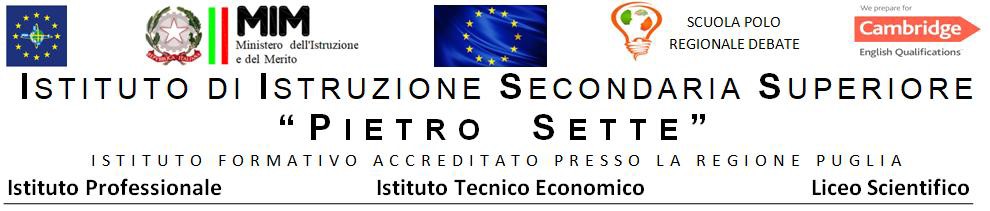 INGLESE UDA classe V B MATTitolo: “Scienza e progresso tra XIX e XX secolo ”COMPETENZE  DISCIPLINARIINGLESE UDA classe V B MATTitolo: “L’importanza della memoria”COMPETENZE  DISCIPLINARIASSEINSEGNAMENTOCompetenzaConoscenzeAbilitàVERIFICA/Compitodi realtà*DeilinguaggiINGLESEUtilizzare i linguaggi settoriali della lingua inglese per interagire in diversi ambiti e contesti.Padroneggiare la lingua inglese nel contesto tecnologico di riferimento.Gestire forme di interazione orale secondo  specifici  scopi comunicativi. Comprendere ed interpretare tipi e generi testuali, letterari e non letterari , contestualizzandoli  nei diversi periodi culturali.    Scienza e progresso tra XIX e           XX secolo:The first industrial revolution. The second industrial revolution.Charles Dickens.Energy saving: renewable energy sources.Esporre dati, avvenimenti  e situazioni dando al proprio discorso un ordine e uno scopo, selezionando le informazioni significative ed utilizzando un registro adeguato agli argomenti trattati.Comprendere i punti principali di testi  orali in lingua inglese relativi ad ambiti di interesse generale e ad argomenti attinenti alla microlingua del settore professionale di appartenenza.     Relazione multidisciplinare      sui contenuti  relativi ai       temi proposti.                ASSEINSEGNAMENTOCompetenzaConoscenzeAbilitàVERIFICA/Compitodi realtà*DeilinguaggiINGLESEUtilizzare I linguaggi settoriali della lingua inglese per interagire in diversi ambiti e contesti.Padroneggiare la lingua inglese nel contesto tecnologico di riferimento.Gestire forme di interazione orale secondo specifici scopi comunicativi. Comprendere ed interpretare tipi e generi testuali, letterari e non letterari , contestualizzandoli  nei diversi periodi culturali.L’importanza  della memoria:The war poets: Rupert Brooke and Wilfred Owen.ComputersThe computer memory and methods of storage.Alan t Turing’s Colossus.A short computer history.Esporre dati, avvenimenti e situazioni dando al proprio discorso un ordine e uno scopo, selezionando le informazioni significative ed utilizzando un registro adeguato agli argomenti trattati.Comprendere I punti principali di testi  orali in lingua inglese relativi ad ambiti di interesse generale e ad argomenti attinenti alla microlingua del settore professionale di appartenenza..     Relazione multidisciplinare      sui contenuti  relativi ai       temi proposti.                           